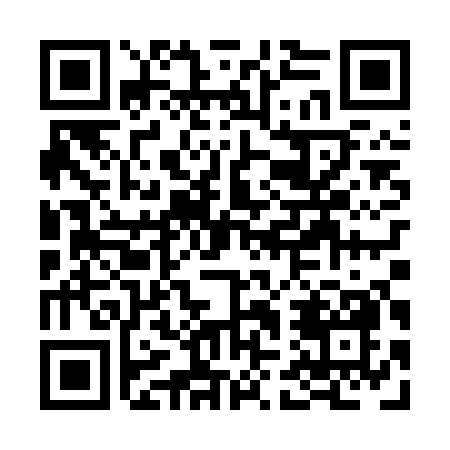 Prayer times for Vankleek Hill, Ontario, CanadaMon 1 Apr 2024 - Tue 30 Apr 2024High Latitude Method: Angle Based RulePrayer Calculation Method: Islamic Society of North AmericaAsar Calculation Method: HanafiPrayer times provided by https://www.salahtimes.comDateDayFajrSunriseDhuhrAsrMaghribIsha1Mon5:146:381:025:327:278:522Tue5:126:361:025:327:298:533Wed5:096:341:025:337:308:554Thu5:076:321:015:347:318:565Fri5:056:301:015:357:338:586Sat5:036:281:015:367:349:007Sun5:016:271:015:377:359:018Mon4:596:251:005:387:379:039Tue4:576:231:005:397:389:0410Wed4:546:211:005:407:399:0611Thu4:526:1912:595:407:409:0812Fri4:506:1712:595:417:429:0913Sat4:486:1612:595:427:439:1114Sun4:466:1412:595:437:449:1315Mon4:446:1212:585:447:469:1416Tue4:426:1012:585:457:479:1617Wed4:396:0912:585:467:489:1818Thu4:376:0712:585:467:499:1919Fri4:356:0512:585:477:519:2120Sat4:336:0312:575:487:529:2321Sun4:316:0212:575:497:539:2522Mon4:296:0012:575:507:559:2623Tue4:275:5812:575:507:569:2824Wed4:255:5712:575:517:579:3025Thu4:225:5512:565:527:589:3226Fri4:205:5412:565:538:009:3327Sat4:185:5212:565:548:019:3528Sun4:165:5012:565:548:029:3729Mon4:145:4912:565:558:049:3930Tue4:125:4712:565:568:059:40